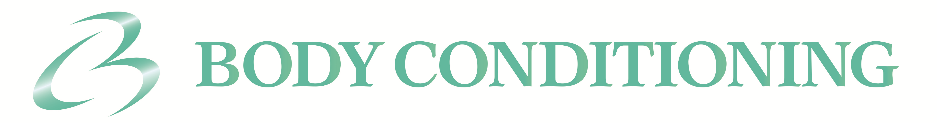 ■ 利用規約「ボディコンディショニング」（以下、当施設）利用に際しまして、皆さまが快適にご利用いただくために、下記の事項を厳守されますようお願い申し上げます。当施設が、健康づくりの場として、常に清潔で楽しい雰囲気を保ち続けられますよう、皆さまのご理解とご協力を心よりお願い申し上げます。第1条当施設は、｢ボディコンディショニング｣（以下、当施設）と称します。第2条1 当施設を利用いただけるのは、医師から運動を禁じられておらず、運動が行える健康な状態である事を、自ら証明出来る方とします。(カウンセリングをした結果、お断りする場合がございます。)2 当施設は中学生以上の方がご利用いただけます。なお、18歳未満の方は親権者の同意が必要となります。3 お子様を連れての、ご利用はこちらの判断でお断りする場合がございます。第3条当施設の施設利用時間は、原則 平日13:00～23:00（最終受付22:00）土曜日10:00～19:00（最終受付18:00）となります。また、予告なく施設利用時間が変更になる場合もございますので、予めご了承ください。第4条当施設の休業日は、定期休業、年末年始、特別点検・修繕・運営者の都合による臨時休館、天災地変等、その他やむを得ない事情により当施設の営業が不能となった場合とします。第5条当施設は、現金、貴重品類はお預かりできませんので、皆さまご自身で責任をもって保管ください。万が一、盗難・紛失その他の事故が発生しても当施設では一切の責任を負いかねますので、予めご了承ください。第6条当施設では、下記の事項を禁止いたします。1　酒気を帯びてのトレーニング2　外傷、皮膚疾患、伝染病を有する方の施設利用3　危険物及びペットのお持ち込み4　賭博行為、勧誘、セールス行為、及びそれに類する行為で、他のお客様に迷惑を及ぼす行為5　無許可の写真・ビデオ撮影、録音等6　無許可のアンケート協力等の依頼行為7　他人を誹謗、中傷すること8　他人に対する暴力行為や威嚇行為9　公序良俗に反する行為10　施設内に落書きや造作をする行為11　当施設利用時に暴力的な言葉や大声を発する行為12　器具を床に落とすなど、故意に音を立てるまたは振動を与える行為13　立ち入り禁止区域への立ち入り14　営業妨害とみなされる行為15　無許可での各種設備設定の変更（空調・照明・音響等を含むがこれらに限らない）16　当施設のトレーナー及び関係者に対する退職の勧誘、他社への就職あっせん、引抜きその他これらに類する行為17　その他、当施設の施設目的にそぐわない行為第7条当施設内及びその周辺で、当施設の承認のない物販、商業行為、印刷物、チラシ等の配布行為、特定の宗教・政治的宣伝行為は、固くお断りいたします。第8条ロッカールームのご利用の際、下記の事項にご留意ください。1　ロッカールーム内では、他のお客様のご迷惑にならないようにご利用ください。2　衣類、履物、バッグ類、運動着等、入館時にご持参のものは、必ず所定のロッカーに納め、他の場所に放置なさらぬようご注意ください。3　ロッカールームを退出される際は、お忘れ物がないようご注意ください。4　特に、腕時計、指輪、イヤリング、髪飾り、その他の小物類の忘れ物がないかご確認ください。5　ロッカールーム内の、収納品に手をつけたりなさらぬようお願いいたします。6　ゴミは所定のゴミ箱に捨てていただき、放置しないようお願いいたします。7　当施設の機械類設備の無断操作はご遠慮ください。不都合がある場合、スタッフにお申し付けください。8　ロッカーの中に危険物、ペット、生鮮食料品類、騒音や臭いのする物等を収納することは、固くお断りいたします。9　シャツ、タオル類を使い終わりましたら、ランドリーボックスにお入れください。10　ご使用済の備品類は、放置しないようお願いいたします。11　気分が悪くなった際は、ただちにトレーナーにご連絡ください。第9条１ 会員の予約に関して、１度に可能な最大予約数は2日分までとなっております。予約を消化・キャンセルされない限り、次の予約は受け付けられません。2 予約受付時間は、希望セッション時間の4時間前までとなります。　　（例　19時希望の場合、14時59分まで受け付けます。）３ 会員の予約は、クービック社の予約システムを利用しております。インターネット・アプリからご予約いただけます。（電話予約は受け付けておりません。）第10条1 体験コース・ビジターコースを当日無断キャンセルされた場合、料金の100％を請求させていただきます。2 会員の予約キャンセルは前日24時までとなっています。当日キャンセルが当月内に3回行った場合、1週間の予約停止となります。3 会員が予約を無断キャンセルし、同様の無断キャンセルが続く場合、一定期間予約を制限させていただきます。